Publicado en Barcelona el 17/04/2018 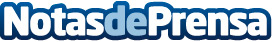 Viajerotop.es, un nuevo blog sobre viajesLa sociedad, cada vez tiene más curiosidad por conocer todas las partes del mundo y descubrir nuevos países y culturas. De esta forma, es necesario recurrir a varias fuentes de información antes de viajar con tal de obtener más conocimientos sobre el lugar al que se quiere ir. Por esta razón se ha creado un nuevo blog para viajerosDatos de contacto:CarlosNota de prensa publicada en: https://www.notasdeprensa.es/viajerotop-es-un-nuevo-blog-sobre-viajes Categorias: Nacional Viaje Entretenimiento Turismo E-Commerce http://www.notasdeprensa.es